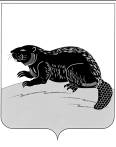 АДМИНИСТРАЦИЯ ГОРОДСКОГО ПОСЕЛЕНИЯ ГОРОД БОБРОВ БОБРОВСКОГО МУНИЦИПАЛЬНОГО РАЙОНАВОРОНЕЖСКОЙ ОБЛАСТИП О С Т А Н О В Л Е Н И Еот « 29 » апреля 2020 г. №137                            г.БобровО внесении изменений и дополнений в постановление администрации городского поселения город Бобров Бобровского муниципального района Воронежской области от 01.02.2019г. №40 «Об утверждении Административного регламента осуществления муниципального контроля за сохранностью автомобильных дорог местного значения в границах городского поселения город Бобров Бобровского  муниципального района Воронежской области»В соответствии с Федеральным законом от 01.04.2020 № 98-ФЗ «О внесении изменений в отдельные законодательные акты Российской Федерации по вопросам предупреждения и ликвидации чрезвычайных ситуаций» в Федеральный закон от 26.12.2008 №294-ФЗ «О защите прав юридических лиц при осуществлении государственного контроля (надзора) и муниципального контроля», в связи с приведением правового акта в соответствие с действующим законодательством, администрация  городского поселения  город  Бобров  Бобровского  муниципального  района  п о с т а н о в л я е т:1. Внести в постановление администрации городского поселения город Бобров Бобровского муниципального района Воронежской области от 01.02.2019г. №40 «Об утверждении Административного регламента осуществления муниципального контроля за сохранностью автомобильных дорог местного значения в границах городского поселения город Бобров муниципального района Воронежской области» следующие изменения и дополнения:1.1. абзац 1 подпункта 3.3.13. читать в новой редакции:«Плановые проверки в отношении юридических лиц, индивидуальных предпринимателей, отнесенных в соответствии со статьей 4 Федерального закона от 24 июля 2007 года N 209-ФЗ "О развитии малого и среднего предпринимательства в Российской Федерации" к субъектам малого предпринимательства, сведения о которых включены в единый реестр субъектов малого и среднего предпринимательства, не проводятся с 1 января 2019 года по 1 апреля 2020 года, за исключением:».1.2. пункт 3.3. дополнить подпунктом 3.3.14. следующего содержания:«3.3.14. Если  иное  не  установлено Правительством Российской Федерации, проверки  в  отношении  юридических лиц, индивидуальных предпринимателей, отнесенных  в  соответствии  со  статьей 4 Федерального закона от 24 июля 2007  года  N  209-ФЗ "О развитии малого и среднего предпринимательства в Российской  Федерации" к субъектам малого и среднего предпринимательства, сведения  о  которых включены в единый реестр субъектов малого и среднего предпринимательства,  не  проводятся  с  1 апреля по 31 декабря 2020 года включительно,   за   исключением  проверок,  основаниями  для  проведения которых  являются  причинение  вреда  или  угроза причинения вреда жизни, здоровью   граждан,  возникновение  чрезвычайных  ситуаций  природного  и техногенного характера.».2. Настоящее постановление подлежит обнародованию и размещению на официальном сайте администрации городского поселения город Бобров Бобровского муниципального района Воронежской области www.bobrovcity.ruГлава администрации городскогопоселения город Бобров                                                              В.И.Брызгалин